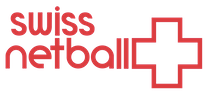 SWISS NETBALL LEAGUE 					LIGUE SUISSE DE NETBALLSquad Registration						Squad RegristrationAffiliated Members List 					Liste des membres affiliésDate:List of affiliated players in alphabetical order, SURNAME FIRST Year of birth if players are under the age of 18 Liste des joueurs affiliés  par ordre alphabétique, NOM DE FAMILLE EN PREMIER Année de naissance pour les joueurs de moins de 18 ans PLEASE NOTE THAT CLUBS MAY ENTER AS MANY PLAYERS AS THEY WISH TO BE PART OF THE SQUAD Matterhorn (Division 1)Matterhorn (Division 1)Club Name Club Name Number of Teams you would like to enterNombre d’équipes que vous souhaitez inscrireName/NomYear of BirthMembership ID Booking No. 